Topic/Skill Definition/TipsExample1. Pythagoras’ TheoremFor any right angled triangle: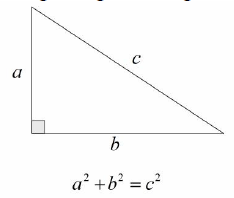 Used to find missing lengths.a and b are the shorter sides, c is the hypotenuse (longest side).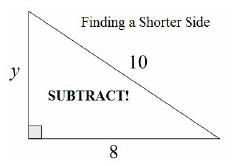 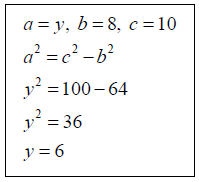 2. 3D Pythagoras’ TheoremFind missing lengths by identifying right angled triangles.You will often have to find a missing length you are not asked for before finding the missing length you are asked for.Can a pencil that is 20cm long fit in a pencil tin with dimensions 12cm, 13cm and 9cm? The pencil tin is in the shape of a cuboid.Hypotenuse of the base = Diagonal of cuboid = No, the pencil cannot fit.